Huntsville’s 2nd “Unlocking the Mystery of Developmental Disorders” Conference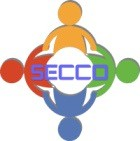 May 5, 2023- Trinity United Methodist ChurchConference AgendaScan for Speakers’ Bios and other details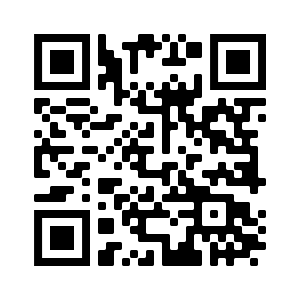 All data and information provided is for information purposes only. The opinions of the presenters, exhibitors and advertisers do not necessarily reflect those of Special Education Consultants and Conference Organizers (SECCO). SECCO does not make any warranty for the accuracy, completeness, or usefulness of any information, product, or process provided.Time SlotGymnasiumRoom 1268:00 -8:15Welcome & RemarksCindy Nelson8:15- 8:30BREAK8:30 – 9:50Session ONERegan Crane M.S., CCC-SLP"Visual Supports for Communication at Home and School"Attendees will leave with strategies and resources to immediately begin creating visual language supports and modeling those language supports in functional, productive ways. Through discussion and video, we will discuss the research supporting aided language stimulation and the use of CORE vocabulary in instruction for students who are non-speaking or who have significant articulation or language delays.Stephanie Wright"Equipping Families to Prevent Child Abuse and Neglect"
This session will discuss the prevalence of child abuse and the neglect in children with special needs.  It will also address the importance of equipping families with protective factors which research has shown to strengthen families and decrease the risk of child abuse and neglect.  Participants will also learn the harmful effects of Abusive Head Trauma.9:50-10:10BREAKBREAK10:10-11:30 Session TWOW. Jeff Bryson, Ph.D
"Catatonia and Autism Spectrum Disorder: An Overlooked Feature"
This presentation will provide information about catatonia and why it is seen with autism spectrum disorders. This will include defining catatonia, how it presents in various conditions including autism spectrum disorder, and an overview of research in this area.Jessica Daiger& Suzanne Hoy-Safe in Home
"Empowering Independent Living Through Remote Supports"
This presentation will focus on solutions that can support independence with safety.  Remote Supports can help meet an individual’s goals of medication management, transitional living, prompts for ADL’s, kitchen safety, visitor safety, and more.  The focus of our presentation is to communicate how remote supports and assistive technology can help unlock new possibilities for individuals while driving self-determination and creating opportunities for learning.  This is accomplished through supported independence, dignity of risk, and the opportunity to control one’s environment.11:30-12:00Lunch Pickup-Go to Session 3 roomLunch Pickup-Go to Session 3 room12:00-1:20  Session THREELeslie Allen
“Special Ed Law 101: A Crash Course for Educators”
Special education law is complex and litigious with many moving parts to be considered when trying to understand the legal requirements of educating students with disabilities. This session will provide educators with an overview of significant areas of special education law, including child-find, evaluation, eligibility, IEP/placement, and Section 504 of the Rehabilitation Act of 1973 (Section 504)/the Americans with Disabilities Act (ADA) issues. The overview is designed to highlight basic rules and common (and typically unintentional) missteps that can result in legal difficulties for school systems.Tricia Daniels"Early Yellow Flags of Autism"
We will review signs that teachers can observe when working with preschoolers, how to develop a relationship with parents to share these concerns and where to go to get answers.1:20-1:35BREAKBREAK1:35-2:55 Session FOURTish MacInnis - - Ambassador of the CDC and Prevention Learn the Signs Act. Early
"Developmental Milestones - Helping Parents Monitor their Child's Development"
Attendees will be provided information to recognize developmental milestones. Small group activities and power point presentation will offer examples of CDC resources and other Alabama state partners for Learn the Sign Act early.Taylor Callicutt& Ashley Schneider"Educational and Outpatient Therapy Model-What's the Difference?"
An overview of the education and medical models of intervention and the roles outpatient and
school-based therapists have in developing and implementing individual care for the pediatric
population.2:55Pick up Certificates in New Room/Foyer